EMAC – Awards Nomination Form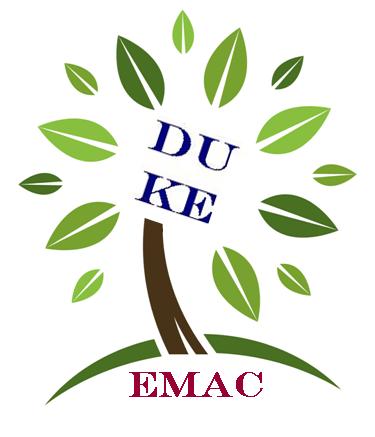 History:every year emac recognizes those that have worked to increase the sustainability efforts of duke university and duke university health system.   also, during this time, the grounds and sanitation unit of facilities management  presents a check to the duke children’s hospital for monies raised by collecting recyclables at home football  games during “recycle for the children.” the awards are held at the sarah p. duke gardens.Mission:the environmental management action committee (EMAC) shall be an advocate and champion on issues impacting environmental standards and operations for Duke University and Duke University Health System.  To this end, EMAC will help educate, assist, and support the Duke community in its efforts to become more environmentally sustainableEMAC – Awards Nomination FormAnnual Environmental Management Action Committee AwardsNomination FormNomination Deadline – March 05, 2012AWARD CATEGORIES AND CRITERIAEnvironmental EducationThe recipient of this award will have made significant and meaningful contributions to environmental education through dedicated and exemplary teaching, research and/or service.   These efforts will have raised awareness of relevant issues and identified opportunities for positive changes to campus activities. Environmental ImpactRecipients of this award are those individuals or organizations that have made pioneering contributions to the University’s environmental performance.  Exemplary leadership in the areas of campus natural resource conservation, energy efficiency, use of renewable resource alternatives or reduction of hazardous or solid wastes will have been demonstrated.  This individual or group has modeled strong leadership qualities by providing direction and energy, collaborating with others, and paving the way for continued success.Community ServiceThe recipient of this award is recognized for their ongoing dedication to both environmental stewardship and community activism, and has demonstrated efforts to encourage others to do the same.Student Environmental Leadership – Graduate (Individual)The graduate student that demonstrates innovative and creative leadership in addressing environmental issues on campus such as efforts to educate the University community about a local, regional, or global issue or efforts to change policy or practices in environmental stewardship on campus.Student Environmental Leadership – Graduate (Group)The graduate student group that demonstrates innovative and creative leadership in addressing environmental issues on campus such as efforts to educate the University community about a local, regional, or global issue or efforts to change policy or practices in environmental stewardship on campus.Student Environmental Leadership – Undergraduate (Individual)The undergraduate student that demonstrates innovative and creative leadership in addressing environmental issues on campus such as efforts to educate the University community about a local, regional, or global issue or efforts to change policy or practices in environmental stewardship on campus.Student Environmental Leadership – Undergraduate (Group)The undergraduate student group that demonstrates innovative and creative leadership in addressing environmental issues on campus such as efforts to educate the University community about a local, regional, or global issue or efforts to change policy or practices in environmental stewardship on campus.Outstanding Recycling BuildingThis award is presented to one building on campus that has demonstrated consistent recycling awareness and has encouraged improvement of these behaviors to staff and students that occupy this building.  Outstanding Individual RecyclerThis award is presented to an individual that has demonstrated outstanding recycling awareness and has encouraged improvement of these behaviors to others on campus.EMAC – Awards Nomination FormEnvironmental Management Action CommitteeAward Nomination FormReturn completed form to Linda Washington:Email:	linda.washington@duke.eduFax: 		(919) 660-4294Mail:		Duke Recycles, Deadline for nominations:  March 05, 2012	Award Category:									Nominee:											Email Address:										Phone Number:										Nominated By:										 Email Address:										Phone Number:										Description of Work to Support Nominee (not to exceed one page): 